ПОСТАНОВЛЕНИЕг. Весьегонск02.04.2024                                                                                                                            № 205О создании  комиссии
для проведения проверок состояния антитеррористической защищенности объектов образования и культуры            На основании указания советника Губернатора Тверской области А.А. Гущенко от 26.03.2024 года № 25/2382-01-АГ, с учетом обострения обстановки в отдельных регионах Российской Федерации,постановляю:Создать постоянно действующую  комиссию для проведения проверок состояния  антитеррористической защищенности объектов образования и культуры, в составе :Председатель комиссии :   -Тихонов А.А., заместитель Главы Администрации                                                  Весьегонского муниципального округа  по                                                 экономическим вопросам;  Заместитель председателя  -Живописцева Е.А. заместитель Главы Администрации комиссии                               Весьегонского  муниципального округа, заведующий                                                отделом культуры;Секретарь комиссии           - Федосков А.Н., заведующий отделом по делам                                                МП, ГО и ЧС Администрации Весьегонского                                                 муниципального округа;Члены комиссии :                 -Максимова Л.А. заведующий отделом образования                                                 Администрации Весьегонского муниципального                                                 округа;-Ермошин А.А., начальник Весьегонского ОП МО МВД России «Краснохолмский»;                                                           -Ковалец Ю.А., директор МБОУ «Весьегонская СОШ»                                                           (по согласованию);                                                                                          -Кириллова В.А.,  и.о. директора МБОУ «Кесемская                                                    СОШ» (по согласованию);           					- Вергилесова О.В., директор МБОУ «Чамеровская 					СОШ»(по согласованию);- Лотонина О.И., директор МБОУ «Большеовсяниковская ООШ»(по согласованию);-Лопаткина И.Ю., заведующий МДОУ детский сад №3     (по согласованию);-Васильева Т.М., заведующий МДОУ детский сад №4     (по согласованию);-Поварова Н.П., заведующий МДОУ детский сад №5     (по согласованию);-Луккина Н.И., заведующий МДОУ детский сад №6     (по согласованию);-Копачева Э.В., заведующий МДОУ детский сад №7     (по согласованию);-Калятина Т.С., заведующий МДОУ Кесемской детский сад  (по согласованию);-Тарасова Н.А., заведующий МДОУ Чамеровский детский сад  (по согласованию);-Запорожец Д.А., директор МБУДО «Дом детского творчества» (по согласованию);-Новожилова Е.В., директор МБУДО «Детская школа искусств» (по согласованию);-Утешева Л.В., директор МУК «ВЦДК» (по согласованию»;-Демидова С.Ю., директор МУК «ВЦБС» (по согласованию»;-Аржанова Н.П., директор ГБПОУ БПЭК (по согласованию).Признать утратившим силу постановление Администрации Весьегонского муниципального округа №50 от 02.03.2023 года.Обнародовать настоящее постановление на информационных стендах Администрации Весьегонского муниципального округа и размещению на официальном сайте Администрации Весьегонского муниципального  округа в сети  «ИНТЕРНЕТ».Настоящее постановление вступает в силу со дня его принятия.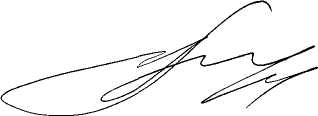 Глава Весьегонского муниципального округа                                                                                 А.В. ПашуковАДМИНИСТРАЦИЯ  ВЕСЬЕГОНСКОГО  МУНИЦИПАЛЬНОГО ОКРУГАТВЕРСКОЙ  ОБЛАСТИ